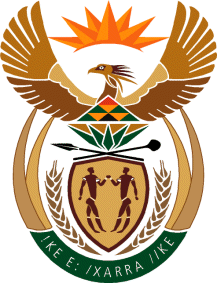 MINISTRYINTERNATIONAL RELATIONS AND COOPERATION 	REPUBLIC OF SOUTH AFRICANATIONAL ASSEMBLYQUESTION FOR WRITTEN REPLY Date of Publication: 19 May 2023Ministry: 26 May 2023Reply date: 2 June 20231871.	Mr M Hlengwa (IFP) to ask the Minister of International Relations and Cooperation:What are the full relevant details of (a) projects and/or programmes that the Republic hopes to initiate following on the discussions between the President of the Republic, Mr M C Ramaphosa, and the Prime Minister of Singapore, Mr L H Loong, on 16 May 2023 and (b) the projected number of job opportunities that will be created? 	NW2122EREPLY:During the visit of the Prime Minister of Singapore, Mr LH Loong, two Memoranda of Understanding (MoU) were signed between South Africa and Singapore namely: the MoU on Information and Communications Technology aims to exchange best practices in ICT, digital technologies and artificial intelligence and robotics and the MoU on Skills Development promotes exchange and training of best practices in the areas of digitalisation, leadership and governance, Women’s Empowerment, Youth Development and Education, Science and Innovation, Port Management and Trade and Economy. The successful implementation of the MoUs would enhance competitiveness and develop skills in science and innovation. More than a 1000 South Africans have already been trained under the auspices of the Singapore Development Programme. Singapore has agreed to purchase more food products from South Africa while South Africa also requested market access for South African meat (including beef, lamb, pork and ostrich) products to the Singaporean Market.